Deskripsi SingkatKuliah ini bertujuan untuk meningkatkan wawasan dan pemahaman mengenai Gambar Konstruktif, meliputi: teori dan aplikasi, peralatan yang digunakan,  rangkaian dan prinsip Gambar Konstruktif. Dalam kuliah ini dikaji beberapa kasus produk inovatif yang menggunakan prinsip-prinsip Gambar Konstruktif, baik yang masih merupakan produk eksperimental maupun yang sudah dikomersialisasi.Unsur Capaian PembelajaranMahasiswa dapat memahami, menerapkan dan merancang Gambar Konstruktif yang meliputi teori dan aplikasi, desain,  penggunaan peralatan dan teknik yang digunakan untuk diaplikasikan dan diterapkan pada sebuah Gambar Konstruktif sehingga dapat berfungsi sesuai dengan peruntukannya.Komponen PenilaianIde dan gagasan dalam membuat Gambar Konstruktif yang meliputi teori dan aplikasi, peralatan yang digunakan,  rangkaian dan prinsip dan prinsip Gambar KonstruktifProses dan hasil rancangan rekayasa produk dalam bentuk gambar 2DKesesuain fungsi dan operasional hasil rancangan Gambar Konstruktif Kriteria PenilaianMenghasilkan rancangan Gambar 2D/3D yang sesuai dengan kaidah dasar gambar Konstruktif (30%)Menghasilkan rancangan Gambar konstruktif berdasarkan sudut pandang perfektif (30%)Menghasilkan rancangan Gambar konstruktif untuk objek 3D dan ruang (30%)Daftar ReferensiKurt Hanks & Larry Belliston. 1977. Draw, A Visual Approach to Thinking,Scheider.1976. An Atlas of Anatomy for Artist. Dover 3rd ed.Gollwitzer. Menggambar bagi Pengembangan Bakat. Penerbit ITB.Perspective Drawing Handbook (Dover Art Instruction) by Joseph D'AmelioBasic Perspective Drawing: A Visual Approach by John MontagueRENCANA PEMBELAJARAN SEMESTER (RPS)DESKRIPSI TUGAS RUBRIK PENILAIAN(Keterangan: format umum adalah yang di bawah ini, namun Prodi dapat membuat format tersendiri, sesuai dengan penilaian yang akan dibuat. Misalnya untuk penilaian presentasi atau penilaian praktek memiliki rubrik yang berbeda, jadi bisa lebih dari 1 rubrik untuk setiap mata kuliah)PENUTUPRencana Pembelajaran Semester (RPS) ini berlaku mulai tanggal 25 Januari 2015, untuk mahasiswa UPJ Tahun Akademik 2015/2016 dan seterusnya. RPSini dievaluasi secara berkala setiap semester dan akan dilakukan perbaikan jika dalam penerapannya masih diperlukan penyempurnaan.STATUS DOKUMEN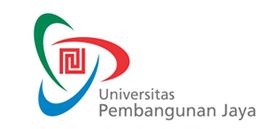 RENCANA PEMBELAJARAN SEMESTERF-0653F-0653RENCANA PEMBELAJARAN SEMESTERIssue/Revisi: A0RENCANA PEMBELAJARAN SEMESTERTanggal Berlaku: 1 Juli 2015RENCANA PEMBELAJARAN SEMESTERUntuk Tahun Akademik: 2015/2016RENCANA PEMBELAJARAN SEMESTERMasa Berlaku: 4 (empat) tahunRENCANA PEMBELAJARAN SEMESTERJml Halaman: Xx halamanMata Kuliah: Gambar KonstruktifKode MK:PRD105Program Studi:Desain ProdukPenyusun:Ismail Alif SiregarSks:3Kelompok Mata Kuliah:MingguKemampuan Akhir yang DiharapkanBahan Kajian(Materi Ajar)Bentuk PembelajaranKriteria/Indikator PenilaianBobot NilaiStandar Kompetensi Profesi1Mahasiswa mampu menjelaskan dan mengetahui prinsip dasar-dasar Gambar KonstruktifDasar Gambar Konstruktif Ceramah dan diskusiIdentifikasi ide Gambar Konstruktif 20% KKNI-62Mahasiswa mampu membuat rancangan menggunakan prinsip-prinspi gambar konstruktifDasar dan prinsip gambar konstruktifCeramah, diskusi dan praktekMenghasilkan gambar yang menggunakan prinsip-prinsip gambar konstruktif KKNI-63 Mahasiswa mampu membuat gambar menggunakan perspektif 1 titikDasar pembuatan gambar perspektif 1 titikCeramah, diskusi dan praktekMenghasilkan gambar yang menggunakan perspektif 1 titik30%KKNI-64-7Mahasiswa mampu gambar menggunakan perspektif 2 titik Dasar pembuatan gambar perspektif 2 titikCeramah, diskusi dan praktekMenghasilkan gambar yang menggunakan perspektif 2 titik20%KKNI-68-10Mahasiswa mampu membuat gambar dengan aplikasi bayangan  Dasar pembuatan bayangan Ceramah dan praktekMenghasilkan gambar yang menggunakan bayanganKKNI-611-14Mahasiswa mampu membuat gambar dengan sistim perspektif, penggunaan marker, dan membuat gambar tampak sederhana Dasar-dasar gambar tampak, penggunaan marker, aplikasi bayangan dan perspektif pada gambarCeramah dan praktekMenghasilkan gambar perspektif dengan aplikasi warna dan bayangan dan gambar tampak sederhana30%KKNI-6Mata Kuliah: Gambar KonstruktifKode MK: PRD104Minggu ke:2-7Tugas ke:1Tujuan Tugas:Mahasiswa mampu melakukan identifikasi dan aplikasi penggunaan perspektif 1 titik pada gambarUraian Tugas:Obyek Membuat gambar dengan penggunaan perspektif 1 titik menggunaan peralatan gambar yang sesuai dengan prinsip-prinsip gambar konstruktif.Yang Harus Dikerjakan dan Batasan-BatasanMemilih dan menetapkan jenis gambar, membuat layout gambar, menerapkannya di moodboard dan menggambar tersebut di kertas A3 Metode/Cara Kerja/Acuan yang DigunakanPraktek dan eksperimenDekripsi Luaran Tugas yang DihasilkanMenghasilkan gambar yang terpampang di kertas A3 Kriteria Penilaian:Menghasilkan Ide rancangan gambar perspektif (30%)Kompleksitas gambar perspektif (50%)Rancangan gambar perspektif dapat direalisasikan (70%)Rancangan gambar perspektif dapat berfungsi penuh (100%)Jenjang/GradeAngka/SkorDeskripsi/Indikator KerjaGagal0 Gambar perspektif tidak selesai dan tidak sesuai dengan prinsip-prinsip gambar konstruktif Kurang50 Gambar perspektif selesai dibuat dan sesuai dengan prinsip-prinsip gambar konstruktif Cukup70Gambar perspektif dibuat dengan menerapkan sudut pandang 1,2,3 titik Baik100Gambar perspektif dibuat dengan menerapkan proyeksi bayangan dan rendering objekProsesPenanggung JawabPenanggung JawabTanggalProsesNamaTandatanganTanggalPerumusanIsmail Alif SiregarDosen Penyusun/PengampuPemeriksaanHari NugrahaKetua ProdiPersetujuanNamaKepala BAP-PMPPenetapanNamaDirektur Pendidikan, Pembelajaran dan KemahasiswaanPengendalianRini Pramono, M.Si.Staff Senior BAP-PMP / Document Controller